Использование сингапурской технологии в логопедической практикеВ связи с введением Федерального государственного образовательного стандарта происходит постоянное усовершенствование организации учебного процесса, направленное на развитие различных сторон личности ребенка, на его системное вовлечение в деятельность в качестве её субъекта. Методологической основой образовательного процесса становится системно-деятельностный подход, лежащий в основе стандарта и предполагающий проведение занятий нового типа.В своей логопедической практике я использую сингапурскую методику. Большое внимание в этой системе уделено формированию команды, где каждый умеет слушать, слышать, поддерживать своего партнера. Благодаря командной работе дети с речевыми расстройствами преодолевают страх, негативизм. Целью технологии является переход от пассивных учеников через обучающие структуры в активно мыслящих и доброжелательных партнеров. Практика показывает, что применение сингапурской технологии развивает в детях такие качества, как: сотрудничество, критическое мышление, креативность, коммуникабельность. Такая форма работы позволяет включиться в активную познавательную деятельность каждому ученику, формирует умение анализировать и оценивать свою работу и работу своих товарищей, а также участвовать в коллективном обсуждении проблем, формулировать и аргументировать свое мнение, выслушивать других, что способствует развитию коммуникативных способностей.Сингапурская методика обучения, которую я использую в своей практике, представляет собой набор тезисов и формул, называемых структурами, из которых строится логопедическое занятие. Соединять их друг с другом можно в любой последовательности. Сингапурские структуры имеют жесткие рамки и собственные названия. Рассмотрим несколько приемов сингапурской технологии на практике.Фрагмент урокаСтруктура Финк-Райт-Раунд-Робин-«подумай-запиши-обсуди в команде»1. У вас на столе лежит карточка с вопросами.Обсудите с партнером ответы на эти вопросы в течение 1 минуты.Примерные вопросы для первоклассников по теме: «Фонетика». Чем отличаются звуки от букв? Сколько гласных звуков и букв в русском языке? Чем отличаются гласные звуки от согласных? На какие группы делятся согласные звуки? Какие гласные и в каких позициях могут обозначать 2 звука?Запишите кратко и проговорите ответы на эти вопросы в группе по кругу, дополняя то, что не сказал партнер. Не забудьте поблагодарить друг друга.Обобщит все сказанное участник № 1.Пошаговая инструкция.1. Каждый участник обдумывает ответ (1 мин.)2. Записывает в свою тетрадь ответ на поставленный вопрос.3. Участники команды поворачиваются к своему партнеру по плечу и в течение определенного времени по очереди высказывают свое мнение.Обучающийся должен высказать мысль, и, если кто-то в команде затрудняется с ответом, предлагается помощь членов команды. В процессе обучения учащиеся должны самостоятельно размышлять, стараться отвечать на поставленные вопросы, дополнять участников и обмениваться мнениями. Особенно эффективна данная структура в процессе повторения темы, т.к. участники несколько раз повторяют материал, что способствует более прочному запоминанию как нового, так и пройденного материала.Структура Фо-Бокс-«аналогии»Придумай аналогию к понятию «звук». С какими 4 предметами вы бы его сравнили? Нарисуй эти предметы и напиши, почему их выбрал.Проблемная ситуация. В течение 1 минуты подумайте, о чем это высказывание, как Вы его понимаете.Вопрос: «Как характеризует человека его отношение к животным?» А теперь обсудите высказывание в группе по кругу, каждый в течение 1 мин. должен высказать свое мнение. Использую структуру Тайм-Пэа-Шеа.Участник № 2 встаньте, пожалуйста, обобщите мнение всей группы.Структура Корнерс (анг.-«углы»)Предлагаю несколько ответов или позиций по какому-либо проблемному вопросу. За каждым ответом я закрепляю определенный угол кабинета, предварительно обозначив его цветом, табличкой, цифрой или как-то иначе.Ученики расходятся по углам в зависимости от мнения, которое им ближе, и вместе с товарищами формулируют аргументы в защиту своего ответа. Ученики могут переходить в другую группу, если в процессе обсуждения они изменили свое мнение.Структура Тэйк оф-Тач Даун-«встать-сесть»В течение 3 секунд все ученики встают, если они согласны с утверждением, и остаются на своих местах, если не согласны с утверждением.Учитель-логопед предлагает 5-7 утверждений. После каждого раза ошибки обсуждаются и исправляются учениками.Структура Тайм-Раунд РобинЗадание: Восстановите текст, запишите пропущенные слова на листочках, укажите части речи вставленных слов.Задание: Составьте предложение из данных слов. Выделите грамматическую основу предложения.На данное задание отводится 4 мин. (по 1 мин. на каждого члена команды). Начинает участник № 1.Таким образом, можно сделать вывод: сингапурская технология – интересное и результативное обучение, которое дает возможность формировать у детей с ОВЗ навыки коммуникативного общения. В обучающий процесс занятия вовлечены все ученики без исключения. На логопедическом занятии между членами команды присутствует «позитивная взаимозависимость, индивидуальная ответственность, равное участие». Каждое занятие несет в себе исключительно положительные эмоции, и ученики не находятся в ситуации стресса. Сингапурские технологии в рамках реализации ФГОС становятся универсальным инструментом помощи учителю-логопеду на пути развития успешной личности обучающихся.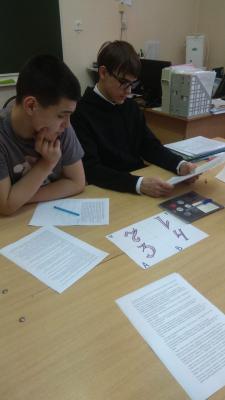 Список используемой литературы:1. Петров М.А. Отличительные особенности компетентностного и системно-деятельностного подходов в образовании. Системно-деятельностный подход в разноуровневом вариативном образовании: проблемы, идеи, опыт реализации: материалы научно-практической конференции (2-8 мая 2012 г. Иркутск).2. Преобразование обучения в XXI веке: развитие культуры мышления. – Казань, 2014.3. Селевко Г. К. Современные образовательные технологии. Учебное пособие. М.: Народное образование, 1998.4. Федеральный закон «Об образовании в Российской Федерации».